DPS- wniosek o świadczenia realizowane poza ośrodkiem 					………………………………………………, …………………………………..									                    (Город и дата)ПЕРСОНАЛЬНЫЕ ДАННЫЕ ЗАЯВИТЕЛЯ:ИМЯ И ФАМИЛИЯ:………………………………………………………………………………………………………	№ В СИСТЕМЕ: 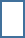 ДАТА РОЖДЕНИЯ:   				            ДЕНЬ        МЕСЯЦ                ГОД ДАННЫЕ ДЛЯ КОНТАКТА:АКТУАЛЬНОЕ МЕСТОЖИТЕЛЬСТВА/ЦЕНТР			НОВЫЙ АДРЕС ПРОЖИВАНИЯ, ЕСЛИ ОТЛИЧАЕТСЯ ОТ НАСТОЯЩЕГО…………………………………………………………………………………………..	……………………………………………………………………………………………………………УЛИЦА, № ДОМА/№ КВАРТИРЫ				УЛИЦА, № ДОМА/№ КВАРТИРЫ  ………………………………………………………………	  ……………………………………………………………………………….ПОЧТОВЫЙ ИНДЕКС		ГОРОД		                           ПОЧТОВЫЙ ИНДЕКС		       ГОРОДЗАЯВЛЕНИEО ПРЕДОСТАВЛЕНИИ ДЕНЕЖНОЙ ПОМОЩИ ДЛЯ ВОЗМЕЩЕНИЯ СОБСТВЕННЫХ РАСХОДОВ, 
СВЯЗАННЫХ С ПРЕБЫВАНИЕМ НА ТЕРРИТОРИИ РЕСПУБЛИКИ ПОЛЬШИ В СВЯЗИ С:OРГАНИЗАЦИОННЫМИ РАСХОДАМИЗАЩИТОЙ И ПОДДЕРЖАНИЕМ СЕМЕЙНЫХ ОТНОШЕНИЙЗАЩИТОЙ ОБЩЕСТВЕННОГО ПОРЯДКАОБЕСПЕЧЕНИЕМ МОЕЙ БЕЗОПАСНОСТИПОСЛЕ ПОЛУЧЕНИЯ РЕШЕНИЯ О ПРЕДОСТАВЛЕНИИ МНЕ СТАТУСА БЕЖЕНЦА ИЛИ ДОПОЛНИТЕЛЬНОЙ ЗАЩИТЫЗАЯВЛЕНИЕ КАСАЕТСЯ МОЕЙ СЕМЬИ: ДЛЯ ОБОСНОВАНИЯ НАСТОЯЩЕГО ЗАЯВЛЕНИЯ СООБЩАЮ, ЧТО: ………………………………………………………………………………………………………………………………………………………………………………………………………………………………………………………………………………………………………………………………….……………………………………………………………………………………………………………………………………………………………………………………………………………………….Я заявляю, что мне разъяснена обязанность сообщать органу, в производстве которого находится моё дело, о каждом изменении своего почтового адреса, а также мне предоставлена информация  о том,  что в случае несоблюдения данной обязанности отправленная по ранее указанному адресу корреспонденция будет считаться врученной надлежащим образом.……………………………………………………………			……………………………………………………………ДАТА					ПОДПИСЬПЕРЕВОД: ……………………………………………………………………………………………………………………………………………………………………………………………………..……………………………………………………………………………………………………………………………………………………………………………………………………………………….ЗАКЛЮЧЕНИЕ СОТРУДНИКА: ………………………………………………………………………………………………………………………………………………………………………..……………………………………………………………………………………………………………………………………………………………………………………………………………………….. 		……………….		………………………ДАТА		ПОДПИСЬВ СЛУЧАЕ НЕСЧАСТНОГО СЛУЧАЯ, ПОЖАЛУЙСТА, СООБЩИТЕ:………………………………………………………………………………..   ⁺ ⁻   	ИМЯ И ФАМИЛИЯ				НОМЕР ТЕЛЕФОНАЯ заявляю, что имею право передавать вышеуказанные данные и что субъект данных получил от меня информацию о принципах обработки данных Управлением по Делам Иностранцев.							……………….		               ………………………   		ДАТА		                ПОДПИСЬ№ П/ПИМЯ И ФАМИЛИЯДАТА РОЖДЕНИЯСТЕПЕНЬ РОДСТВА/РОДСТВЕННЫХ СВЯЗЕЙ№ В СИСТЕМЕ1.2.3.4.5.